Príloha č. 4Informačný tokpri výskyte a podozrení na výskyt aviárnej influenzyprvotné oznámenie o náleze uhynutého vtáctva a hydiny a následný postup hlásenia udalostí spojených s podozrením na nákazu 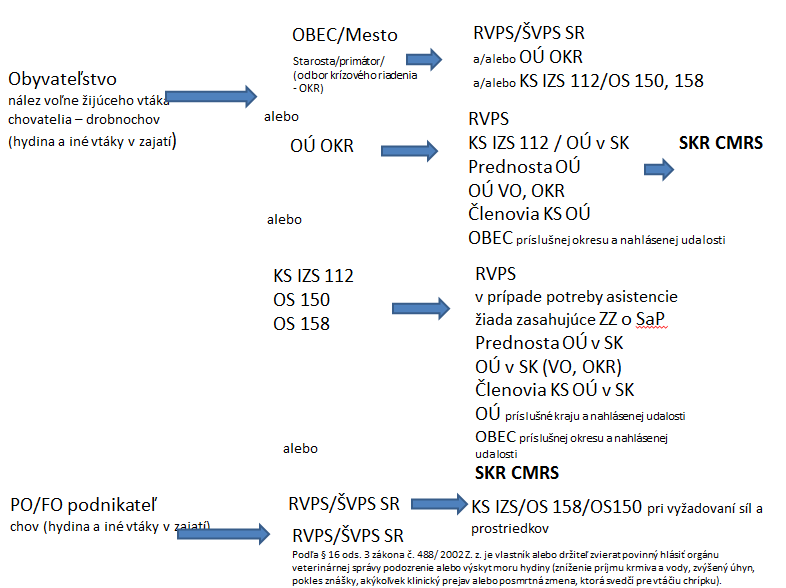 Informačný tok po potvrdení nákazy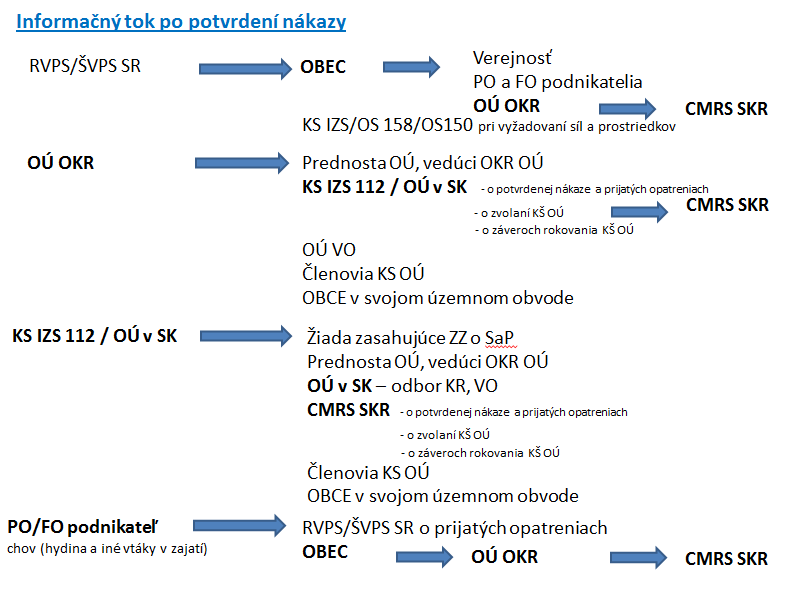 Informovanie obyvateľstva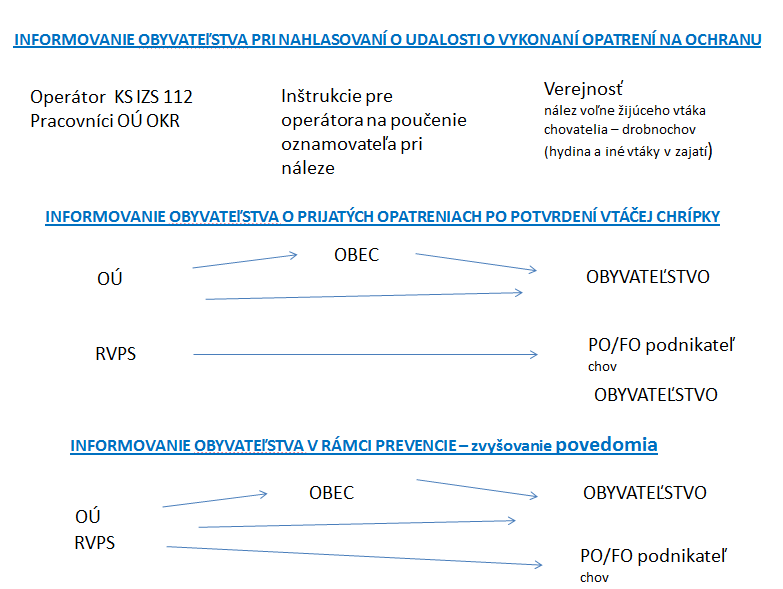 D.) Usmernenie postupu operátora KS IZS 112 pri prijme oznámenia od obyvateľstva dotýkajúci sa  prvých troch bodov pri hlásení Mimoriadnej udalosti „Druh a rozsah mimoriadnej udalosti (Čo sa stalo?), Miesto vzniku mimoriadnej udalosti (Kde/objekt - lokalita, obec, okres, kraj) a Dátum a čas vzniku  mimoriadnej udalosti (Kedy sa stalo?)“.V prípade úhynu vtáctva operátor KS IZS 112 nepostúpi automaticky hovor na HaZZ alebo PZ, ale najskôr vyťaží oznamovateľa  podľa nasledovnej schémy.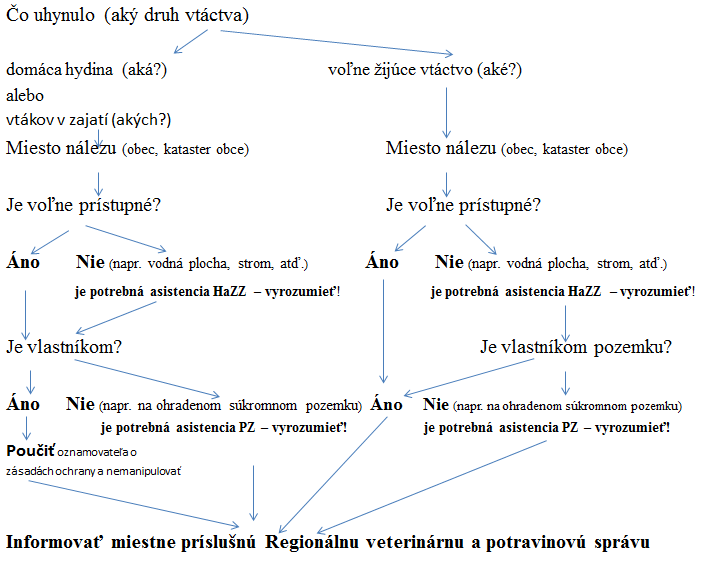 Pri vyžadovaní asistencie HaZZ a PZ je potrebné zabezpečiť zistenie kontaktu na oznamovateľa, veliteľa zásahu HaZZ a PZ a taktiež na pracovníka Regionálnej veterinárnej a potravinovej správy, ktorý pôjde na miesto nálezu. Tieto telefónne kontakty poskytne jednotlivým zasahujúcim zložkám. Ostatný postup ostáva nezmenený.